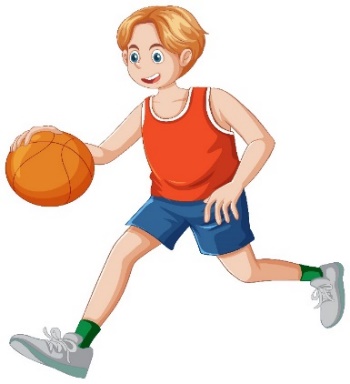 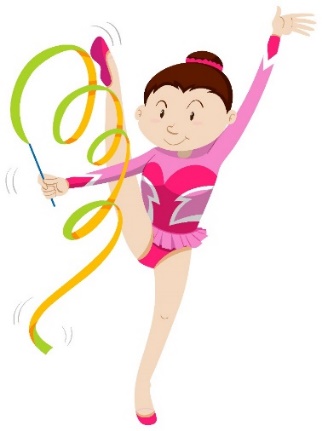 WYNIKI TESTU SPRAWNOŚCIOWEGO         do klasy pierwszej sportowej                       KOSZYKÓWKAMaksymalna liczba punktów, które mógł zdobyć kandydat                                     wynosiła 92.  Próg zaliczeniowy testu to 49 punktów (53%).Przypominamy:25 kwietnia godz. 13:00 opublikowanie list dzieci zakwalifikowanych i niezakwalifikowanych 25 kwietnia od 13.00, do 8 maja, do godz.10:00 złożenie potwierdzenia woli zapisu dziecka w szkole, do której zostało zakwalifikowane.9 maja godz.13:00 opublikowanie list przyjętych i nieprzyjętych.TEST – 14 marca 2024 r.numer kandydata na teścieliczba punktówzaliczony/niezaliczony test1.63zaliczony2.49zaliczony4.43niezaliczony5.45niezaliczony10.65zaliczony11.64zaliczony12.47niezaliczony13.68zaliczony15.59zaliczony16.51zaliczony22.51zaliczony23.44niezaliczony24.43niezaliczony25.47niezaliczony26.43niezaliczony27.47niezaliczony28.58zaliczony29.63zaliczony30.41niezaliczonyKB62zaliczonyTCZ69zaliczony